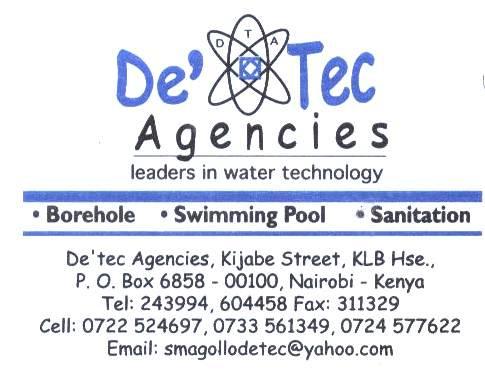 OUR REF: DTA/ITED/LO08/14									     DATE 13/01/2017ATT: LILIAN KERONGO (INGRID ED. CENTRE)BOX 214-00515-BURUBURUNAIROBIDear MadamRE: QUOTATION TO SUPPLY AND INSTALL A BOREHOLE PUMPWith regardsYours faithfullyFor and on behalf ofDE’TEC AGENCIESS. MAGOLLOCONSULTANT WATER ENGINEERDescriptionAmount(Kshs)-Grundfos Sub-pump sp8a-50-Drop Cable 10mm 250metres x3 core-Electrode Cable 500mls-One pair of Electrode-GI class B2’’Pipe 41No.-Borehole cover c/w accessories-One set of adaptor-Control panel-Installation Labour-Pvc deeper pipes 41 NO.505,000540,500  37,000    4,200 217,300  25,000    3,500  75,000  45,000  12,300TOTAL1,464,500/=